MJESEC LISTOPAD JE MJESEC PRAVA DJECE.NA SLICI PROČITAJ KOJA SU TO DJEČJA PRAVA.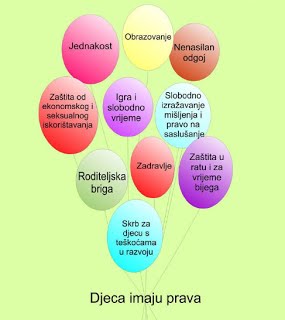                                                                                 Slika 1PREPIŠI TOČNE REČENICE U BILJEŽNICU IZ DRUŠTVA.Sva moja dječja prava su ostvarena.Svoje pravo na obrazovanje ostvarujem u školi.Moje pravo na zdravlje pomažu mi ostvariti prodavači u trgovini.ODGOVORI NA PITANJE PUNOM REČENICOM U BILJEŽNICU IZ DRUŠTVA.Koje tvoje pravo ti se najviše sviđa? Zašto?Najviše mi se sviđa moje pravo na _________________________________________ jer ______________________________________.Slika 1: Izvor: https://sites.google.com/site/pravadjece123/home/g